नेपाल सरकार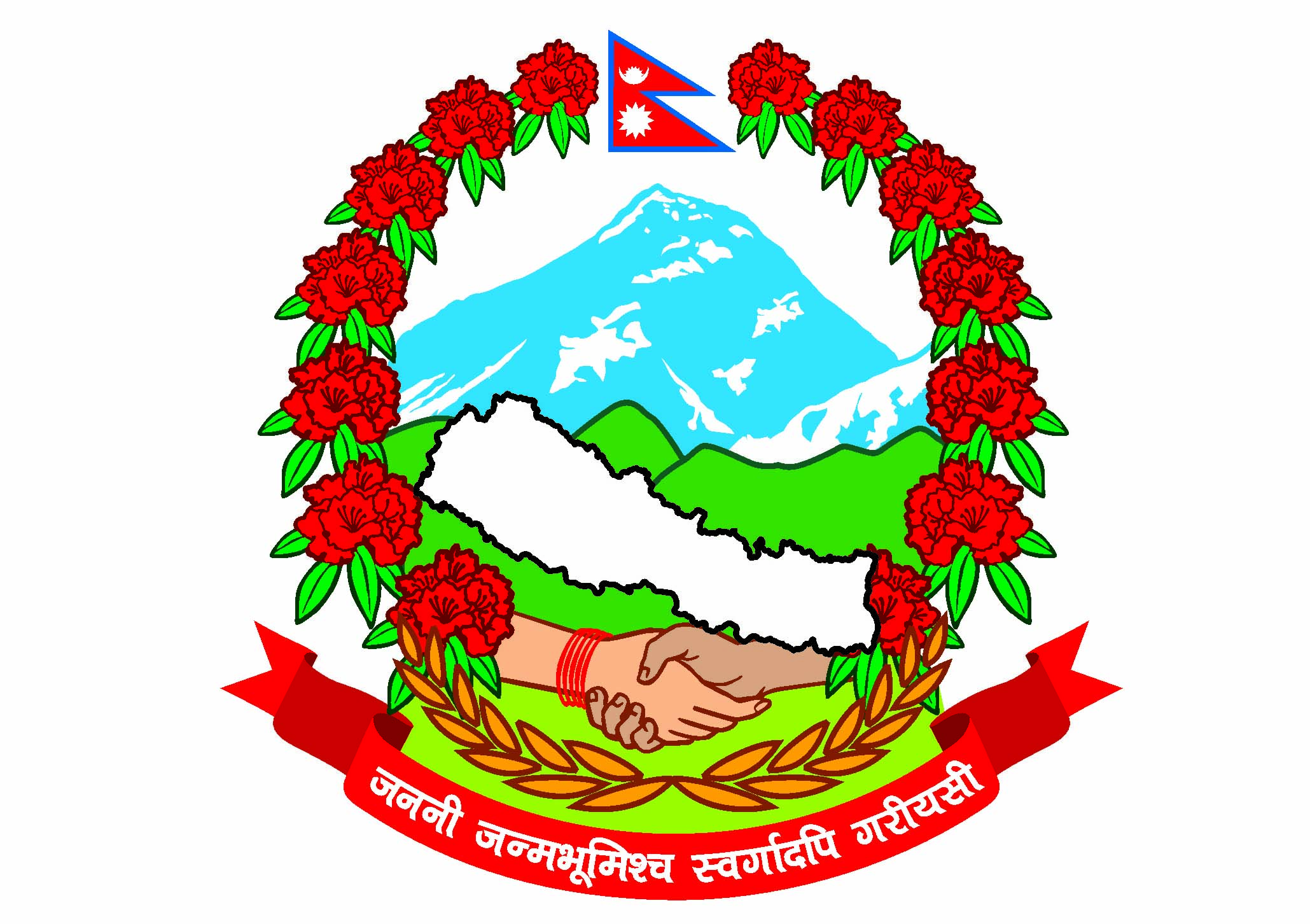 प्रधानमन्त्री तथा मन्त्रिपरिषद्को कार्यालयराजस्व अनुसन्धान विभाग हरिहरभवन, पुल्चोक, ललितपुरप्रेस विज्ञप्‍तीमिति:- २०७६/०३/०६झुट्टा तथा नक्कली विजक तयार एवं विक्री गरी राजस्व छलि गर्ने मुख्य व्यक्ति सुनसरी जिल्ला इनरुवा न.पा. वडा नं. ९, वलाहा स्थायी ठेगाना भई हाल भक्तपुर जिल्ला मध्यपुर ठिमी न.पा. वडा नं. ३, ठिमी टेर्साटार बस्ने वर्ष ४९ का गोपाल प्रसाद भट्टराई समेत लाई पक्राउ गरी अनुसन्धान सम्पन्न गरी १५ जना  प्रतिवादीहरुलार्इ  रु. 2,98,57,57,115।61 (अक्षरुपी दुई अरब अन्ठानब्बे करोड सन्ताउन्न लाख सन्ताउन्न हजार एक सय पन्ध्र रुपैया पैसा एकसठ्ठी मात्र) विगो कायम गरी विगो असुल उपर गराई विगोको दुई गुणा जरिवाना र तीन वर्ष कैद सजाय समेतको मागदावि लिई काठमाण्डौ जिल्ला अदालतमा मिति 2076।03।05 मुद्दा दर्ता । प्रतिवादीहरुले गरेको बयान, विभिन्न बैक तथा फाईनान्सबाट प्राप्त स्टेटमेन्ट लगायतका कागजातहरु, आन्तरिक राजस्व विभागमा पेश गरेका मू.अ.कर तथा आय विवरणहरु समेतबाट प्रतिवादीहरु विनोद धमाला, सन्तोष कुमार कार्की, मेघ बहादुर श्रेष्‍ठ, धन बहादुर भोम्जन, भरत बहादुर दुम्जन, विमल पुतुवार, नारायण कोइराला (दमाई) र पार्वती सुचिकार समेतका नाममा विभिन्‍न ८ वटा फर्महरु दर्ता गराई उल्लेखित फर्महरुको सम्पूर्ण आर्थिक कारोवार गर्ने व्यक्तिहरु गोपाल प्रसाद भट्टराई र रिम्वरध्वज कार्कीले त्यस्ता फर्महरुबाट वास्तविक रुपमा बस्तु तथा सेवाको खरिद बिक्री कारोबार नै नगरी झुठ्ठा बिजक तयार गरी राज्यलाई तिर्नुपर्ने कर दायित्व नतिर्ने प्रपन्च जालसाजी गरी निजी फाईदा लिई राजस्व चुहावट गरेको  देखिएको । यस्ता फर्महरुले वस्तु तथा सेवाको वास्तविक खरिद-बिक्री कारोबार नै नगरी बिजक मात्र जारी गर्ने गरेको हो, सो फर्महरुले वस्तु तथा सेवाको वास्तविक खरिद विक्रि नगरी झुट्टा तथा नक्कली मू.अ.कर विजकमात्र विभिन्‍न फर्मका नाममा जारी गरी राजस्व छलि गर्ने कार्यमा आफू र रिम्वरध्वज कार्की समेतको संलग्नता रहेको र त्यसवाट प्राप्त हुने लाभमा समानुपातिक हिस्सेदारी रहेको भनी गरेको वयान समेतका तथ्य र प्रमाणबाट निज प्रतिवादी गोपाल प्रसाद भट्टराई र रिम्वरध्वज कार्कीले फर्मका प्रोपाईटर रहेका माथि उल्लेखित प्रतिवादीहरुसंग मिलेमतो गरी ती व्यक्तिहरुको नाममा दर्ता भएका विभिन्‍न फर्महरु मार्फत झुट्टा तथा नक्कली मू.अ.कर विजक जारी गरेर कर छलि गरी नियतवश राजस्व चुहावट गरेको देखिन आएकोले फर्मका मुख्य कारोवारी प्रतिवादीहरु गोपाल प्रसाद भट्टराई र रिम्वरध्वज कार्कीले राजस्व चुहावट (अनुसन्धान तथा नियन्त्रण) ऐन, २०५२ को दफा ३ ले निषेधित ऐ. ऐनको दफा ४ को (क), (ख), (घ) र (छ) बमोजिमको कसुर गरेको पुष्टि भएकोले निजहरु सम्बद्ध उल्लेखित फर्महरुले पेश गरेको मूल्य अभिबृद्धि कर विवरण अनुसार देखाएको जम्मा विक्री रकममा संकलन गरेको भनिएको मू.अ.कर रकम नियतवश नेपाल सरकारको सर्वसञ्चित कोषमा दाखिला नगरी झुट्टा तथा जालसाजी गरी मू.अ.कर छलि भएको देखिएकोले मूल्य अभिबृद्धि कर रकम रु.30,24,41,623।19, सोमा लाग्ने मूल्य अभिबृद्धि कर ऐन, २०५२ को दफा २९ (२) वमोजिमको जरिवाना ऐ. ऐनको दफा १९ बमोजिमको थप दस्तुर रकम र ऐ. ऐनको दफा २६ वमोजिमको ब्याज रकम समेत गणना गर्दा हुने कुल मू.अ.कर रकम रु.90,16,84,494।88 (अक्षरुपी नब्बे करोड सोह्र लाख चौरासी हजार चार सय चौरानब्बे रुपैयाँ पैसा अठासी रकम मात्र) साथै प्रतिवादीले जारी गरेको झुट्टा विक्री बिजकको कारणले आयकर ऐन, २०५८ बमोजिम व्यवसायबाट भएको आयमा सोही ऐनको दफा 13 र 15 समेतका खर्च कट्टी दाबी गरी त्यस्ता विजक लिने दिनेबाट आयकर छलि भएको देखिएकोले आयकर विगो गणना गरी रु.2,08,40,72,620।74 (अक्षरुपी दुई अर्व आठ करोड चालिस लाख बहत्तर हजार छ सय बीस रुपैयाँ पैसा चौहत्तर मात्र) समेत गर्दा हुन आउने कूल विगो रकम रु. 2,98,57,57,115।61 (अक्षरुपी दुई अरब अन्ठानब्बे करोड सन्ताउन्न लाख सन्ताउन्न हजार एक सय पन्ध्र रुपैया पैसा एकसठ्ठी मात्र) लाई राजस्व चुहावट (अनुसन्धान तथा नियन्त्रण) ऐन, २०५२ को दफा २ (छ१) बमोजिम विगो कायम गरी उक्त बिगो राजस्व चुहावट गर्ने कार्यमा संलग्न फर्मका प्रोपाईटर रहेका प्रतिवादीहरु तथा मुख्य कारोवारी रहेका प्रतिवादीहरु गोपाल प्रसाद भट्टराई र रिम्वरध्वज कार्कीको संलग्नता देखिएको हुँदा निजहरु उपर सोहि बमोजिम बिगो असुल गरी ऐ. ऐनको दफा २३ (१) वमोजिम बिगोको दोब्बर सम्म जरिवाना र तीन वर्ष सम्म कैद सजाय हुन तथा प्रतिबादीहरु कर सहयोगी ललितराज कन्दङ्वा र प्रतिबादी गौरी मैनालीले कर सहयोगीको भुमिकामा रही राजस्व चुहावटमा संलग्न निजहरुलाई राजस्व चुहावट (अनुसन्धान तथा नियन्त्रण) ऐन, २०५२ को दफा २3 (2)  वमोजिम मुख्य प्रतिवादीहरु गोपाल प्रसाद भट्टराई र रिम्वरध्वज कार्कीलाई हुने सजायको आधा सजाय हुन तथा दर्तावाल लेखा परिक्षक रहेका प्रतिवादीहरु जगन्नाथ गुरुङ्ग, शरण बहादुर खड्का र टंकनाथ नेपालले आफ्नो पेशागत आचरण र मर्यादा विपरित विभिन्‍न आ.व.हरुमा गलत लेखा परीक्षण प्रतिवेदन तयार गरी नेपाल सरकारलाई तिर्नु/वुझाउनुपर्ने मू.अ.कर तथा आयकर छलि गर्ने कार्यमा सहयोगी भई मतियारको कार्य गरेको देखिन आएकोले निजहरुलाई राजस्व चुहावट (अनुसन्धान तथा नियन्त्रण) ऐन, २०५२ को दफा २3 (2) वमोजिम मुख्य प्रतिवादीहरुलाई हुने सजायको आधा सजाय हुन मागदावी गरी काठमाण्डौ जिल्ला अदालतमा मिति २०७६।०३।०५ मा मुद्दा दायर गरिएको ।